Lesson 18:  Sampling Variability in the Sample MeanClassworkExercises 1-7:  Random SegmentsThe worksheet contains  segments of different lengths.  The length of a segment is the number of rectangles spanned on the grid.  For example, segment  has length .  Briefly review the sheet and estimate of the mean length of the segments.  Will your estimate be close to the actual mean?  Why or why not?Look at the sheet.  With which of the statements below would you agree?  Explain your reasoning.	The mean length of the segments is:close to close to around between  and   Follow your teacher’s directions to select ten random numbers between  and .  For each random number, start at the upper left cell with a segment value of , and count down and to the right the number of cells based on the random number selected.  The number in the cell represents the length of a randomly selected segment.On a number line, graph the lengths of the corresponding segments on the worksheet.Find the mean and standard deviation of the lengths of the segments in your sample.  Mark the mean length on your graph from part (a).Your sample provides some information about the mean length of the segments in one random sample of size , but that sample is only one among all the different possible random samples.  Let’s look at other random samples and see how the means from those samples compare to the mean segment length from your random sample. Record the mean segment length for your random sample on a post-it note, and post the note in the appropriate place on the number line your teacher set up.Jonah looked at the plot and said, “Wow, our means really varied.”  What do you think he meant?Describe the simulated sampling distribution of mean segment lengths for samples of size .How did your first estimate (from Exercise 1) compare to your sample mean from the random sample?  How did it compare to the means in the simulated distribution of the sample means from the class?Collect the values of the sample means from the class.Find the mean and standard deviation of the simulated distribution of the sample means. Interpret the standard deviation of the simulated sampling distribution in terms of the length of the segments. What do you observe about the values of the means in the simulated sampling distribution that are within two standard deviations from the mean of the sampling distribution?Generate another set of ten random numbers, find the corresponding lengths on the sheet, and calculate the mean length for your sample.  Put a post-it note with your sample mean on the second number line.  Then answer the following questions:Find the mean and standard deviation of the simulated distribution of the sample means. Interpret the standard deviation of the simulated sampling distribution in terms of the length of the segments. What do you observe about the values of the means in the simulated sampling distribution that are within two standard deviations from the mean of the sampling distribution?Suppose that we know the actual mean of all the segment lengths is  units.  Describe how the population mean relates to the two simulated distributions of sample means.  Tonya was concerned that neither of the simulated distributions of sample means had a value around , but some of the segments on the worksheet were  units long and some were as big as  units long.  What would you say to Tonya?Problem Set The three distributions below relate to the population of all of the random segment lengths and to samples drawn from that population.  The eight phrases below could be used to describe a whole graph or a value on the graph.  Identify where on the appropriate graph the phrases could be placed.  (For example, segment of length  could be placed by any of the values in the column for  on the plot labeled “Length.”)Random sample of size  of segment lengthsSegment of length Sample mean segment length of Mean of sampling distribution, Simulated distribution of sample meansSample segment lengthsPopulation of segment lengthsMean of all segment lengths, The following segment lengths were selected in four different random samples of size . Find the mean segment length of each sample.Find the mean and standard deviation of the four sample means.Interpret your answer to part (b) in terms of the variability in the sampling process.Two simulated sampling distributions of the mean segment lengths from random samples of size  are displayed below.Compare the two distributions with respect to shape, center, and spread.Distribution A has a mean of , and Distribution B has a mean of .  How do these means compare to the population mean of ?Both Distribution A and Distribution B have a standard deviation .  Make a statement about the distribution of sample means that makes use of this standard deviation.The population distribution of all the segment lengths is shown in the dot plot below.  How does the population distribution compare to the two simulated sampling distributions of the sample means in Problem 3?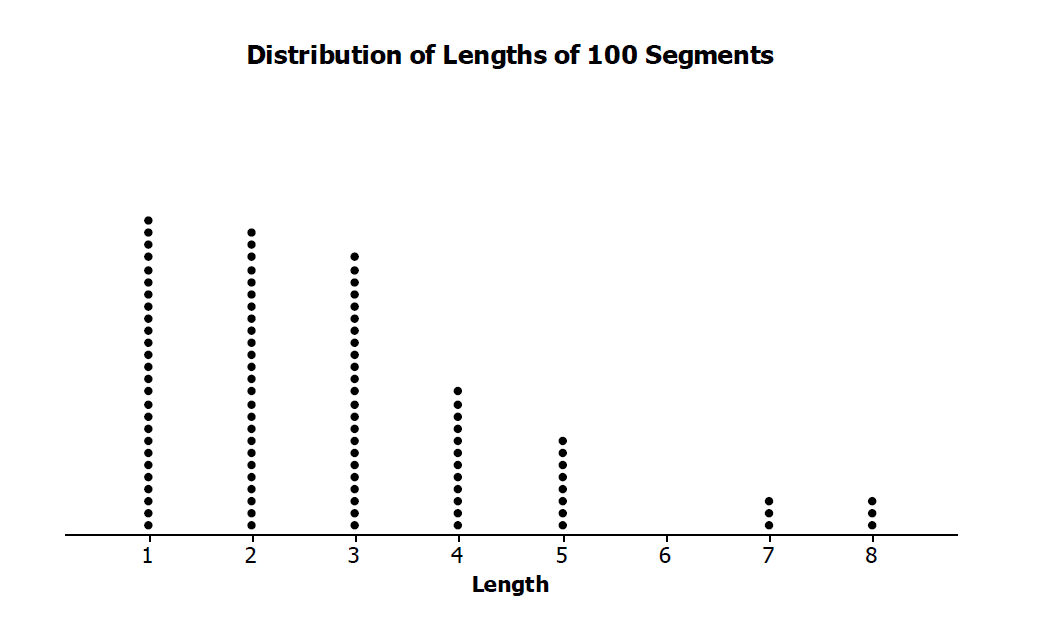 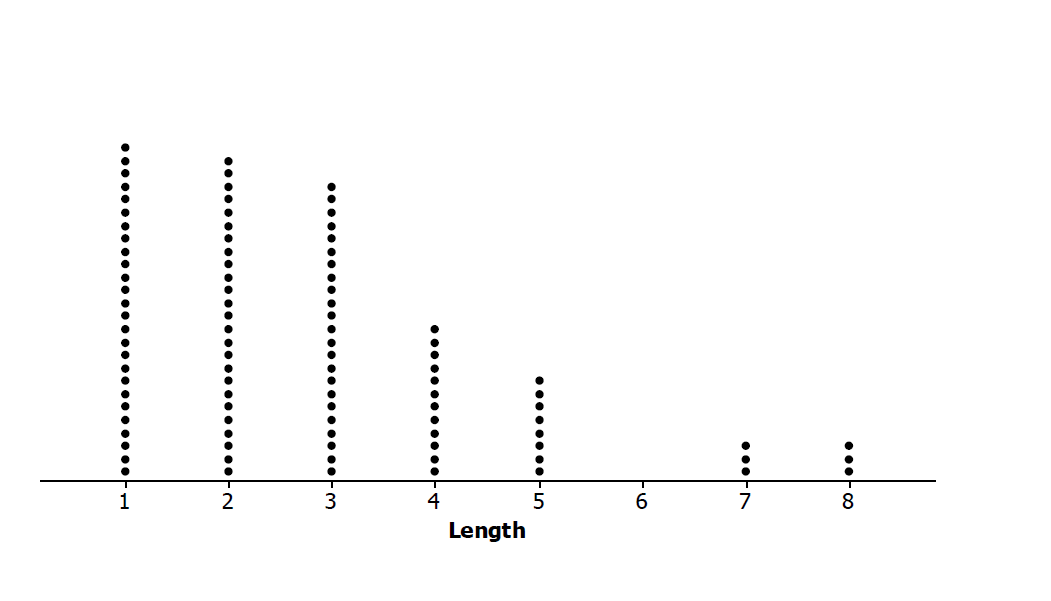 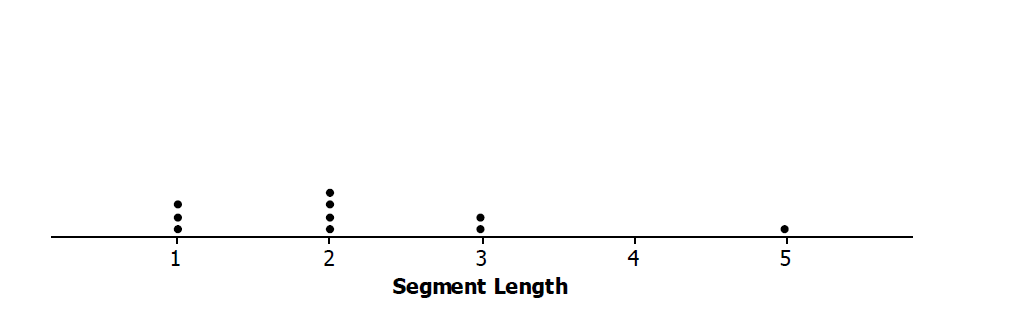 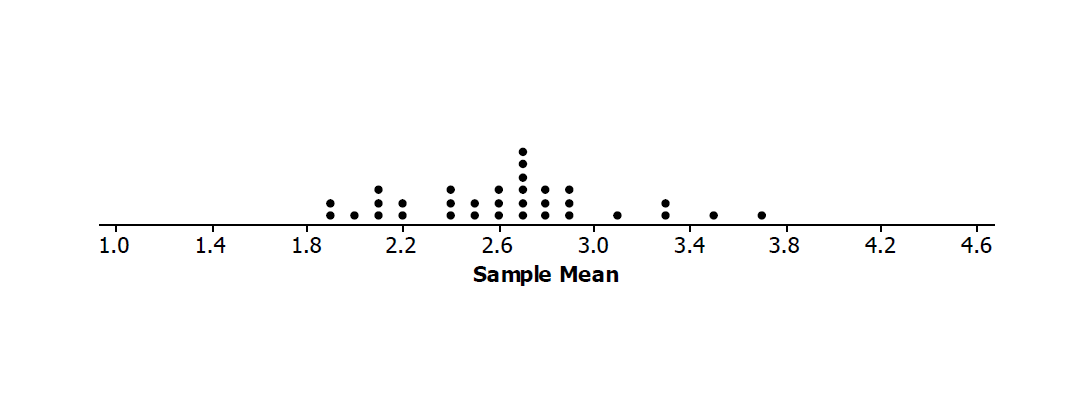 Lengths Sample ALengths Sample BLengths Sample CLengths Sample DDistribution A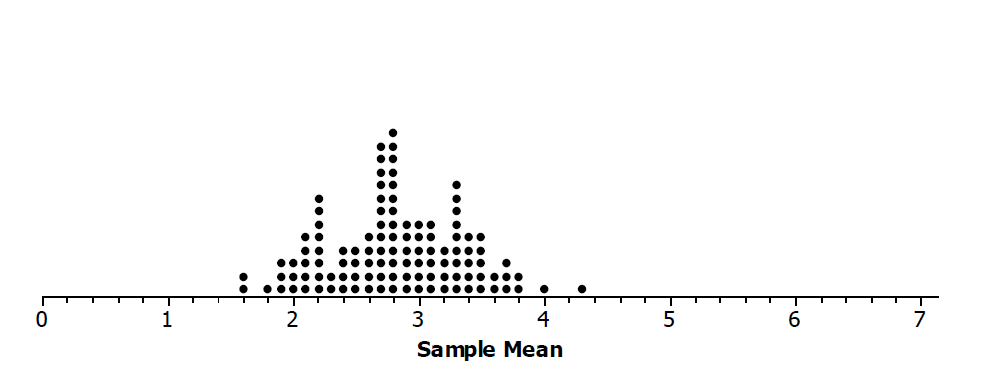 Distribution B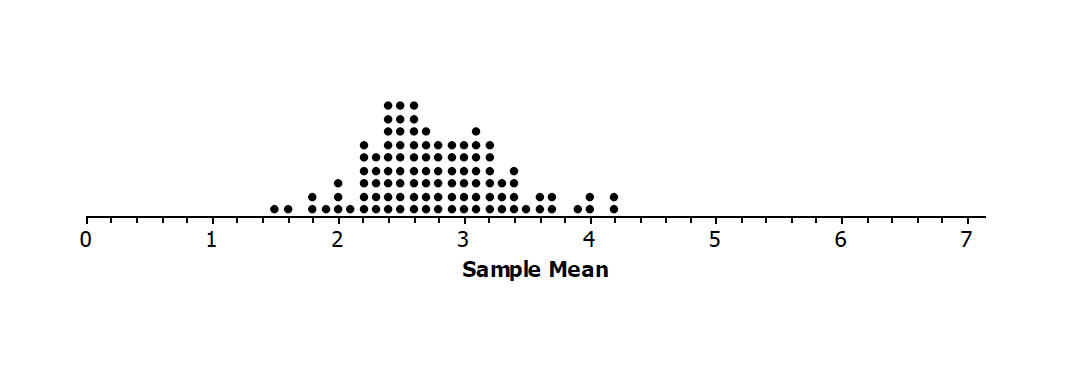 